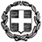        ΕΛΛΗΝΙΚΗ ΔΗΜΟΚΡΑΤΙΑ                                                           ΥΠΟΥΡΓΕΙΟ ΠΑΙΔΕΙΑΣ, ΕΡΕΥΝΑΣ ΚΑΙ                   ΘΡΗΣΚΕΥΜΑΤΩΝ                                                    ΓΡΑΦΕΙΟ ΤΥΠΟΥ                          -----   Ταχ. Δ/νση: Α. Παπανδρέου 37   Τ.Κ. – Πόλη: 15180 - Μαρούσι   Ιστοσελίδα: www.minedu.gov.gr                                                                                                 ΜΑΡΟΥΣΙ,      6   -  5  -  2016ΔΕΛΤΙΟ ΤΥΠΟΥΑπό το Υπουργείο Παιδείας, Έρευνας και Θρησκευμάτων, υπενθυμίζεται ότι η υγειονομική εξέταση και πρακτική δοκιμασία (Αγωνίσματα) των υποψηφίων για τα Τ.Ε.Φ.Α.Α., θα διεξαχθούν από την Τετάρτη  15 Ιουνίου 2016  μέχρι και την Τετάρτη 29 Ιουνίου 2016.   Κατά τη διάρκεια του τρέχοντος σχολικού έτους (2015-2016) οι μαθητές της τελευταίας τάξης, των ΓΕΛ και ΕΠΑΛ (ομάδα Β’) καθώς και οι απόφοιτοι των Λυκείων που επιθυμούν να είναι υποψήφιοι για τα ΤΕΦΑΑ, κατέθεσαν αίτηση - δήλωση στο Λύκειό τους από τις 11 ως τις 29 Φεβρουαρίου 2016 για συμμετοχή στις πρακτικές δοκιμασίες, προκειμένου να δημιουργηθεί ένα αρχείο υποψηφίων για τα Τ.Ε.Φ.Α.Α. Υποψήφιοι που δεν δήλωσαν συμμετοχή στις πρακτικές δοκιμασίες για τα Τ.Ε.Φ.Α.Α στις προαναφερόμενες ημερομηνίες, μπορούν να συμμετάσχουν στις δοκιμασίες αυτές (αγωνίσματα) κατά τις ημέρες διεξαγωγής των εξετάσεων στα αγωνίσματα, διότι η αίτηση - δήλωση  δεν ήταν δεσμευτική. Όσοι απόφοιτοι   διεκδικούν την εισαγωγή τους στα ΤΕΦΑΑ με τη διαδικασία του 10% των θέσεων εισακτέων,  χωρίς νέα εξέταση, συμμετέχουν στη διαδικασία επιλογής με βάση τη βαθμολογία της τελευταίας εξέτασής τους στα πανελλαδικώς εξεταζόμενα μαθήματα και  πρακτικές δοκιμασίες.  Οι υποψήφιοι αυτοί δεν έχουν τη δυνατότητα ή δικαίωμα να εξεταστούν ξανά στις πρακτικές δοκιμασίες για τα ΤΕΦΑΑ.Οι υποψήφιοι κατά την προσέλευσή τους στις επιτροπές υγειονομικής εξέτασης και πρακτικής δοκιμασίας, πρέπει να είναι εφοδιασμένοι με:α) δύο (2) μικρές φωτογραφίεςβ) ακτινογραφία θώρακα, καρδιογράφημα και βεβαίωση οπτικής οξύτητας. Οι βεβαιώσεις αυτές μπορούν να έχουν εκδοθεί από νοσηλευτικό ίδρυμα του Δημοσίου ή Ν.Π.Δ.Δ. ή ιατρό του δημοσίου ή και από ιδιώτη γιατρό. Οι ιατρικές εξετάσεις ισχύουν για έξι (6) μήνες από την ημερομηνία έκδοσής τους.γ) το δελτίο εξεταζομένου από το Λύκειό τους ή την «Βεβαίωση Πρόσβασης» όπου αναγράφεται ο κωδικός αριθμός του υποψηφίου. Ο υποψήφιος επίσης θα έχει μαζί του Δελτίο Αστυνομικής Ταυτότητας ή Διαβατήριο ή άλλο αποδεικτικό της ταυτότητας, έγγραφο.Οι επιτροπές υγειονομικής εξέτασης θα λειτουργήσουν στις έδρες των παρακάτω Διευθύνσεων  Δευτεροβάθμιας Εκπαίδευσης :Διεύθυνση  Α' Αθήνας,  Διεύθυνση  Β' Αθήνας, Διεύθυνση  Γ' Αθήνας, Διεύθυνση Πειραιά, Διεύθυνση Ανατολικής Αττικής, Διεύθυνση Αχαΐας (Πάτρα), Διεύθυνση Αρκαδίας (Τρίπολη), Διεύθυνση Έβρου (Αλεξανδρούπολη), Διεύθυνση Ηρακλείου, Διεύθυνση Ιωαννίνων, Διεύθυνση Ανατολικής Θεσσαλονίκης,  Διεύθυνση Δυτικής Θεσσαλονίκης,Διεύθυνση Καβάλας, Διεύθυνση Κοζάνης καιΔιεύθυνση Λάρισας.             Σημειώνεται ότι η κολύμβηση (50μ. ελεύθερο) περιλαμβάνεται στα τέσσερα (4) αγωνίσματα από τα οποία οι ενδιαφερόμενοι επιλέγουν τρία για εξέταση. Για την ίση μεταχείριση των υποψηφίων πρέπει το αγώνισμα αυτό να διεξάγεται σε κολυμβητήριο των 50μ.Λόγω της έλλειψης κολυμβητηρίου   στην πόλη της Κοζάνης το αγώνισμα της κολύμβησης θα διεξαχθεί στην πόλη της Πτολεμαΐδας.Διευκρινίζεται ότι δεν επιτρέπεται η εξέταση του υποψηφίου σε περισσότερες από μία επιτροπές.Οι συγκεκριμένοι χώροι διεξαγωγής των αγωνισμάτων και το αναλυτικό πρόγραμμα κάθε επιτροπής, ανακοινώνονται από τις κατά τόπους Διευθύνσεις Δευτεροβάθμιας Εκπαίδευσης.Οι υποψήφιοι που συμμετέχουν στις εξετάσεις ειδικών μαθημάτων από 16  μέχρι και 27 Ιουνίου 2016, εφόσον συμπίπτει η ημέρα πρακτικής δοκιμασίας με αυτή της εξέτασης στο ειδικό μάθημα, μπορούν να ζητούν από την οικεία Επιτροπή, η οποία και οφείλει να ορίζει, διαφορετική ημέρα εξέτασης, από αυτή του ειδικού μαθήματος.